https://hbr.org/2021/05/the-big-decisions-that-impact-your-career?utm_campaign=hbr&utm_medium=social&utm_source=linkedinThe Big Decisions that Impact Your Career 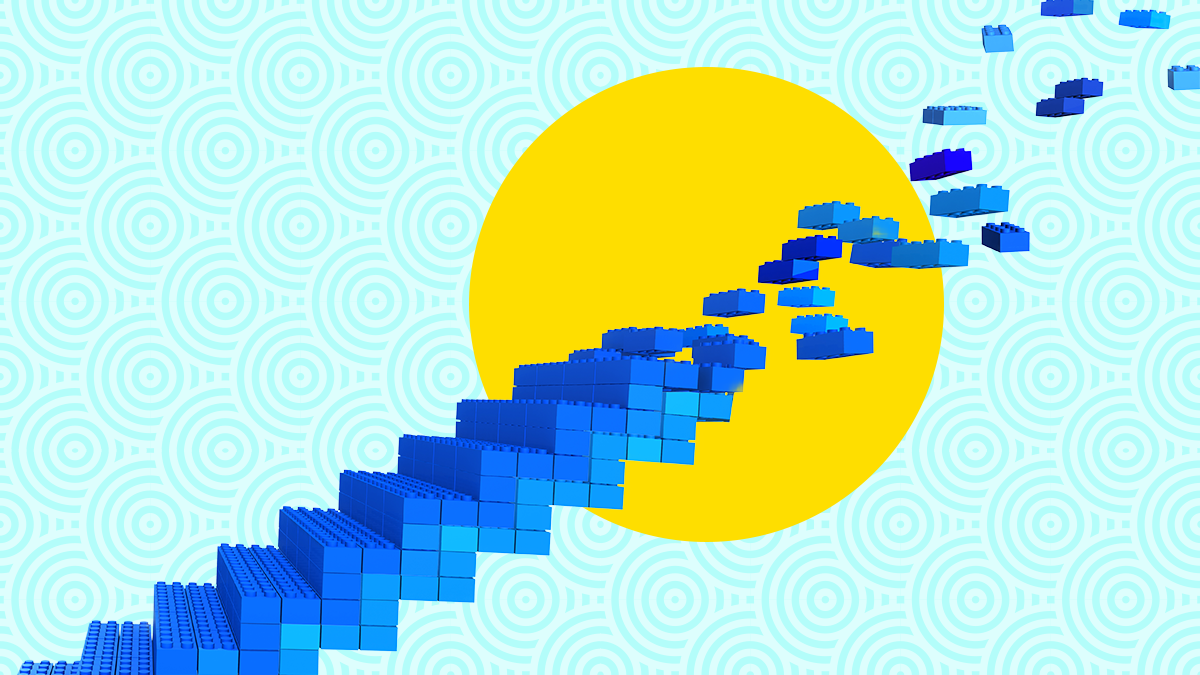 مقدمه مشاور: بعد از خواندن این مقاله تنها به این فکر میکردم که ای کاش این راهنمای ساده را زودتر دیده بودم . برای هر مسیری میتوان از نظر دیگران و درایت شخصی کمک گرفت و این نقشه راه یک استراتژی ساده برای تشخصی مسیر شغلی ارائه میدهد. مهمترین نکته در این متن اشاره هم زمان به رشد شخصی و نگاه بیرونی به بستر مورد نیاز برای رشد فردی و جمعی است. برای کسانی گه در ابتدای راه هستند ، توصیه میکنم از افرادی که در مسیر هستند راهنمایی فکری بگیرند.مقدمه مقاله:مسیر شغلی مانند یک مسابقه دوی قدرتی است نه یک مسابقه دوی سرعت - و شما میتوانید یک استراتژی خوب برای این مسیر اتخاذ کنید. در اینجا چهار گزینه هوشمندانه وجود دارد که می توانید در جوانی انجام دهید و به شما کمک می کند در آینده به موفقیت برسید. در شرکت هایی کار کنید که در زمینه مهارت های شما به صورت تخصصی فعالیت میکنند. داشتن چند نام تجاری معروف در رزومه خود - به ویژه شرکتهایی که در حیطه فعالیت شما شهرت چشمگیری دارند - می تواند به شما کمک کند تا در میان جمعیت کارجویان متمایز باشید.با بهترین افرادی که در بازار میشناسید ، کار کنید: افرادی که تجربیات چشمگیری دارند ، افرادی که سابقه موفقیت دارند و افرادی که می توانید خود را طولانی مدت با آنها در ارتباط نگه دارید. به دنبال فرصت هایی برای پیشرفت خود باشید. اگر از چند شغل اول خود برای درک عمیق نقش ها و بخشهایی که در شما وجود دارد استفاده کنید - و اینکه چگونه از آنها برای رسیدن به اهداف جمعی خود بهره برداری میکنید - شما کاندیدای موثرتری برای نقشهای رهبری در آینده کاری خود خواهید بود. در عین حال از میانبرها غافل نشوید. تنها حقیقت این است که هیچ وقت جایگزینی برای انجام کارهای بزرگ و ایجاد تجربیات موثر وجود نداشته است.تصمیمات بزرگی که بر حرفه شما تأثیر می گذارد.یکی از بهترین فایده های یک جوان حرفه ای ، دنیای بی حد و حصر فرصتهای پیش روی شماست. به ویژه برای کسانی که در مراحل اولیه ساخت مسیر شغلی خود هستند ، گزینه های زیادی وجود دارد - صنایع و علایق زیادی که می توانید به طور بالقوه در انها حضور پیدا کنید.اما ، در عین حال ، این وضعیت می تواند بسیار طاقت فرسا باشد. از کجا می توانید بفهمید جهت درست کدام است؟ در حالی که برخی از افراد استدلال می كنند كه شغل اول شما چندان اهمیتی ندارد ، من تاکید میکنم كه چقدر انتخاب افراد در اوایل 20 سالگی بر مسیر شغلی آنها در طولانی مدت تأثیر گذار است . به همین دلیل است که قبل از تصمیم گیریهای  بزرگ ، ارزش دارد یک قدم به عقب برگردید و نگاه استراتژیک داشته باشید. مسیرشغلی یک دوی قدرتی است نه یک مسابقه دوی سرعت - و شما میتوانید یک استراتژی خوب برای موفق شدن داشته باشید . من به شما توصیه می کنم با انتخاب این چهار گزینه که برای مراجعینم در طول سفرهای حرفه ایشان موفقیت آمیز بوده است ، شروع کنید.در شرکتهایی کار کنید که در مهارتهای شما تخصص دارند. توصیه های بسیاری در مورد نحوه قدرتمند کردن رزومه شما ، بدون توجه به نقش شما ، در بازار توصیه های رنگارنگ وجود دارد. اما به دلیل همین توصیه های فراوان است که استخدام مدیران کار دشواری است تشخیص اینکه آیا شما به محض استخدام موفق می شوید یا اینکه تنها در ارائه مهارتهای خود روی کاغذ مهارت کافی دارید و قدرت ابراز خود را به دست نیاورید. داشتن چند شرکت تجاری بنام در رزومه کاری خود - به ویژه شرکتهایی که در بخش یا حوزه تخصصی شما شهرت زیادی دارند - می تواند به شما کمک کند تا از جمعیت کارجویان متمایز شوید. این امر به ویژه بعداً در حرفه شما بیشتر اتفاق می افتد و احتمال موفقیت برای سِمَت های اجرایی یا رهبری را برای شما بیشتر میکند. منظور من دقیقاً از "شرکت های شناخته شده " چیست؟ اینها شرکتهایی هستند که افراد فعال در صنعت شما در مورد آنها بسیار شنیده اند و برای دستاورهای کاری آنها احترام قایلند. من لزوماً به سازمانهای بزرگ و دست نیافتنی مانند اپل ، آمازون یا گوگل (جایی که میزان پذیرش فقط 0.2٪ است) اشاره نمی کنم. توصیه من  در بازار گسترده تر و واقع بینانه تری است: سازمان هایی را جستجو کنید که افراد حرفه ای مانند شما در آنها مشغولند و یا  شغل رویایی آینده شما احتمالاً در این شرکتها شناخته شده است و با آنها میتوانید ارتباط مثبت برقرار می کنند. به عنوان مثال ، اگر در حیطه  IT کار می کنید ، بهتر است یک شرکت فناوری (اما نوآورانه) در رزومه خود داشته باشید تا یک شرکت تجاری معروف در حیطه کالاهای مصرفی. به همین ترتیب ، اگر در زمینه بازاریابی فعالیت می کنید ، به نظر می رسد تجربه داشتن در یک شرکت بنام پخش مواد مصرفی بهتر از 5 سال گذراندن وقت در یک شرکت بزرگ راه اندازی فناوری باشد. من به استناد به تجربه شخصی خودم میدانم ، هنگامی که شما بر حیطه خاصی از صنایع تمرکز می کنید و در نوع خاصی از کار مهارت پیدا میکنید، استخدام کنندگان و مدیران استخدام ( به درست یا غلط فرض میکنند)  که شما از بهترین ها ی این حرفه و یا از افرادی دراین  سازمان ها که مهارت های بالایی دارند ،  مهارت هایی آموخته اید که برای حیطه فعالیت شما ارزش و اهمیت بالایی ایجاد میکند.در شبکه فعالیت خود،  افرادی که می خواهید با آنها کار کنید ، انتخاب کنید .مطمین هستم که قبلا هم شنیده اید ، اکثر افراد از طریق شبکه افرادی که میشناسند ، در مناسب خود قرار میگیرند.. در حقیقت ، یک مطالعه اخیر نشان داده است که 85 درصد موارد به همین شکل انجام میشود. شبکه سازی از طریق ایجاد روابط حاصل می شود: با انجام کار با افراد ، کمک به افرادی که  در شبکه کاری قرار دارند و برقراری ارتباط با افراد دیگر. قبل از انتخاب هر پوزیشن جدید (چه اول ، دوم یا سوم) باشد ، بهتر است توجه داشته باشید که در تیم چه کسی خواهید بود ، زیرا این افراد می توانند به عنوان مخاطب و مرجع مهم برای کارهای بعدی قرار بگیرند. با بهترین افرادی که می توانید،  کار کنید: افرادی که تجربیات چشمگیری دارند ، افرادی که سابقه موفقیت و پیشرفت دارند و افرادی که با آنها درک درستی دارید و می توانید خود را در طولانی مدت در تماس با آنها نگه دارید. توجه داشتن به این موارد شامل مدیران و هم تیمی های شما خواهد بود. با همسالانی که به اندازه شما بلند پرواز هستند ارتباط برقرار کنید و کسانیکه در صورت بروز فرصت های آینده به یاد شما خواهند بود. چگونه این افراد را پیدا کنید؟ گاهی اوقات حس ششم و هوش عاطفی بالایی می خواهد و یا به حس درونیتان اعتماد کنید.. همیشه همکارانی وجود خواهند داشت که به دلیل ارزشها یا اهداف مشترک بلافاصله با آنها ارتباط برقرار می کنید و این روابط معمولاً پایدارتر هستند. وقتی صحبت از مدیران و افراد با تجربه سازمان می شود ، به دنبال رهبرانی باشید که سابقه خوبی در فعالیت های شخصی و تیمی خود نشان داده اند و فرصت های خوبی به افراد در تیم های خود می دهند. غالباً ، این میتواند مدیری باشد که پس از تغییر نقش یا جابجایی از شرکت ، یک کارمند سابق را به تیم خود منتقل کرده باشند. این واقعیت که این مدیران با افراد تیم خودشان ارتباط برقرار کرده اند ، نشان می دهد که آنها برای وفاداری ارزش قائل هستند و مایلند در جابجایی های شغلی خود از دیگران و تیم خود حمایت کنند.به دنبال فرصت هایی برای رشد خود باشید. اگر یک کارمند قدرت طلب هستید ، ممکن است مشتاق باشید که در اسرع وقت ارتقا شغلی و جایگاه پیدا کنید. اما در برخی از موارد انجام یک حرکت جانبی استراتژیک بسیار مفیدتر است . آنچه که به نقش فعلی شما مرتبط باشد و کمی خارج از منطقه راحتی شما قرار بگیرد. دهه اول زندگی حرفه ای شما زمان خوبی برای ریسک کردن ، ایجاد مهارت های قابل انتقال و توسعه برخی از تخصص های فنی شما ست. به عنوان مثال ، اگر در بازاریابی فعالیت می کنید و فرصتی برای فروش دارید ، آن را راهی برای کسب مهارت در یک زمینه مشابه و مشترک بدانید. به همین ترتیب ، اگر در کالاهای مصرفی کار می کنید ، جایی که توسعه برند و محصول بسیار مهم است ، مدتی را در موقعیت بازاریابی بگذرانید تا دیدگاه بهتری در مورد چگونگی تبدیل شدن فعالیت های بازاریابی محصولات به درآمد ، کسب کنید. بازه گسترده انعطاف نسبت به شرایط در ابتدا ممکن است ترسناک به نظر برسد ، اما به یاد داشته باشید که همه ما قبل از ایجاد تاب آوری ، یادگیری و توسعه مهارت های جدید و بهتر ، باید چالش ها و حتی شکست هایی را تجربه کرده باشیم بهترین کار این است که در اوایل کار خود وجه های مختلف رشد را تجربه کنیم ، زمانی که اشتباهات کمتر به چشم می آیند و زمانی که وقت کافی برای یادگیری از اشتباهات خود دارید و میتوانید نتایج بهتری را بسازید. اگر از چند شغل اول خود برای درک عمیق از نقش ها و بخشهایی که در شما وجود دارد استفاده کنید - و اینکه چگونه آنها برای رسیدن به اهداف جمعی خود با هم به کار بگیرید - شما کاندیدای موثرتری برای نقشهای رهبری خواهید بود. به محض ورود به یک سمت ارشد ،  مهارت و مسئولیت "انجام کارهای کمتر " و " مسئولیت نظارت بیشتری" را مدیریت خواهید کرد. این زمانی است که این دانش بنیادی در شما ایجاد شده باشد و آنرا به کار بگیرید. شما باید بدانید که تیم های مختلف چگونه کار می کنند و همچنین به عنوان یک رهبر برای انجام وظایف خود چه انتظاراتی را برآورده میکنید. از میانبرها غافل نشوید. ایده های بسیاری در مورد چگونگی "کوتاه کردن" کار سخت ، کسب تجربه خوب و شبکه سازی در طول زمان ارائه شده است. برخی از افراد پیشنهاد می كنند با ایجاد اصلاحات در رزومه  و رشد كانال های شبکه سازی اجتماعی خود ، بر "شناسایی برند شخصی" خود تمرکز کنید. و  دیگران پیشنهاد می کنند که یک مسیر سرعتی رو به بالا در برنامه ریزی کنید.در هر دو پیشنهاد مسایلی وجود دارد که باید مراقب بود. اول ، وقتی صحبت از نام تجاری شخصی می شود ، به یاد داشته باشید که مردم همیشه قادر به تشخیص ماهیت واقعی شما هستند. حقیقت این است که هیچ وقت جایگزینی برای انجام کارهای بزرگ و ایجاد تجربیات قوی وجود نخواهد داشت. هنگامی که خود را تبلیغ می کنید ، باید پشتوانه  اساسی برای آنچه ادعا میکنید وجود داشته باشد - و ارایه توانمندی همان چیزی است که مدیران استخدامی متوجه آن خواهند شد. دوم ، وقتی نوبت به شرکت های نوپا می رسد ، به یاد داشته باشید که قطعاً شرکت های بزرگی  از آنها میتوانند  رشد پیدا کنند،  اما در عین حال دنبال کردن یک شرکت نوپا یک تصمیم پرخطر با پاداش بالا است. حتی ممکن است آنقدرخوش شانس باشید که به آمازون بعدی بپیوندید. نگرانی در مورد شکست و تاب آوری در مقابل فشارهای زیادی وجود دارد که شما باید با ان روبرو شوید. قبل از پذیرفتن نقشی در دنیای کسب و کار ، حتما سوالات زیادی در مورد تجارت و برنامه های آینده آنها بپرسید. تجربه تیم مدیریت را بررسی کنید تا مطمئن شوید به مهارت های رهبری آنها اطمینان دارید . اگر می بینید چیزی را دوست ندارید ، در مورد آن خوب فکر کنید. هنگامی که صحبت از نقش های بزرگتری می شود که برای مراحل بعدی برنامه ریزی میشوند ، کارفرمایان بسیار سخت گیرندو  گزیده عمل میکنند. این زمانی است که آنها برای تفکیک نامزدهای دارای تجربه موثر به قدرت مارک های تجاری و نامه های معرفی افراد مشهور اعتماد می کنند.قوی ترین راه برای تضمین حضور شما در  نقش های برجسته در حال حاضر این است که این کار ها را انجام دهید: مهارت های خود را افزایش دهید ، مسئولیت های جانبی را بر عهده بگیرید و در شرکت ها با افرادی که اعتبار شما را بالا می برند کار کنید.